À SenhoraEduarda catarina rodrigues lucena Coordenadora de CapacitaçãoDiretoria de Capacitação – PROPESP Referência: Relatório Anual de AtividadesSenhora Coordenadora,Encaminho a V. Sª. o relatório anual de atividades referente ao ano de _______, para as devidas providências.Belém, ______ de ________________ de ________. Pró-Reitoria de Pesquisa e Pós-Graduação – PROPESP   Universidade Federal do Pará	Cidade Universitária “Prof.º José da Silveira Netto”	Rua Augusto Corrêa, n.º 01, Prédio “Daniel Coelho de Souza” (Reitoria), 2.º andar 	CEP 66075-110 — Belém, PA, Brasil 	Telefones: (+ 55 91) 3201-7122 / 7123 |    Fax: (+ 55 91) 3201-7537 	Correio eletrônico: propesp@ufpa.br  |    Internet: WWW.propesp.ufpa.brRELATÓRIO ANUAL DE ATIVIDADESOrientações:1º) 	Este relatório deverá ser preenchido integralmente, impresso, assinado e entregue na Coordenadoria de Capacitação/PROPESP com a documentação complementar e, após o seu registro será encaminhado ao dirigente de sua unidade de lotação para o acompanhamento do afastamento;2º) 	Em caso de titulação no período bastará encaminhar cópia da ata de defesa ou ata do Colegiado do Programa em que homologou a conclusão do curso;3º) 	É obrigatório anexar cópia do comprovante de matrícula e histórico escolar de cada semestre do período.4º) 	Em caso de atividades científicas e estágio pós-doutoral não há necessidade de seguir este modelo, podendo ser entregue o mesmo exigido pela agência de fomento.        Local/ Data: ___________________________________Assinatura: __________________________________DiscenteAssinatura: __________________________________Orientador*Obs. Em caso da impossibilidade do parecer/assinatura do Orientador, deverá o item ser feito pelo Coordenador do Programa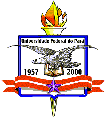 UNIVERSIDADE FEDERAL DO PARÁPRÓ-REITORIA DE PESQUISA E PÓS-GRADUAÇÃODIRETORIA DE CAPACITAÇÃOCOORDENADORIA DE CAPACITAÇÃO DOCENTEUSO DA PROPESPRegistrado em:___/___/_________________Assinatura01 – DADOS GERAIS 01 – DADOS GERAIS 01 – DADOS GERAIS 01 – DADOS GERAIS Ano-base do relatório:Ano-base do relatório:Ano-base do relatório:Ano-base do relatório:Nome do servidor:Função: (     ) Docente               (     ) Técnico-administrativoFunção: (     ) Docente               (     ) Técnico-administrativoFunção: (     ) Docente               (     ) Técnico-administrativoE-mail atualizado:Telefone:Celular:Telefone:Celular:Telefone:Celular:Unidade acadêmica de vínculo na UFPA:Subunidade:Subunidade:Subunidade:Nome do Programa de pós-graduação:IES:IES:Cidade/Estado:Nível do curso:(    ) Especialização       (    ) Mestrado         (    ) DoutoradoNível do curso:(    ) Especialização       (    ) Mestrado         (    ) DoutoradoNível do curso:(    ) Especialização       (    ) Mestrado         (    ) DoutoradoNível do curso:(    ) Especialização       (    ) Mestrado         (    ) DoutoradoData da 1a matrícula no curso (mês/ ano):Data da 1a matrícula no curso (mês/ ano):No de matrícula:No de matrícula:Nome do coordenador do programa:Nome do coordenador do programa:E-mail:E-mail:Nome do orientador:Nome do orientador:E-mail:E-mail:Se bolsista, indicar agência/fonte de financiamento:(   ) CAPES/Demanda Social/     (   ) CAPES/PICDT/    (    ) CAPES/PQI/(   ) CNPq      /  (     ) CAPES PRO-DOUTORAL/    (   ) FAPESPA/(    ) Outra (especificar):_________________________________________Se bolsista, indicar agência/fonte de financiamento:(   ) CAPES/Demanda Social/     (   ) CAPES/PICDT/    (    ) CAPES/PQI/(   ) CNPq      /  (     ) CAPES PRO-DOUTORAL/    (   ) FAPESPA/(    ) Outra (especificar):_________________________________________Se bolsista, indicar agência/fonte de financiamento:(   ) CAPES/Demanda Social/     (   ) CAPES/PICDT/    (    ) CAPES/PQI/(   ) CNPq      /  (     ) CAPES PRO-DOUTORAL/    (   ) FAPESPA/(    ) Outra (especificar):_________________________________________Se bolsista, indicar agência/fonte de financiamento:(   ) CAPES/Demanda Social/     (   ) CAPES/PICDT/    (    ) CAPES/PQI/(   ) CNPq      /  (     ) CAPES PRO-DOUTORAL/    (   ) FAPESPA/(    ) Outra (especificar):_________________________________________Período de vigência da bolsa:Período de vigência da bolsa:Período de vigência da bolsa:Período de vigência da bolsa:02 – ATIVIDADES ACADÊMICAS NO PERÍODO02 – ATIVIDADES ACADÊMICAS NO PERÍODO02 – ATIVIDADES ACADÊMICAS NO PERÍODODisciplinas cursadas no períodoDisciplinas cursadas no períodoDisciplinas cursadas no períodoCódigoNome da disciplinaNo de créditos/chTotal de créditos acumulados03 – OUTRAS ATIVIDADES DESENVOLVIDAS (descrever)04 – PROJETO DE PESQUISA A QUAL ESTÁ VINCULADO O TRABALHO04 – PROJETO DE PESQUISA A QUAL ESTÁ VINCULADO O TRABALHOTítulo:Agência de financiamento:Coordenador do projeto:Coordenador do projeto:05 – ANDAMENTO DA DISSERTAÇÃO/TESETítulo da dissertação/tese:Resumo do plano de trabalho (Objetivos e atividades desenvolvidas):Cronograma geral (Indicar as fases já cumpridas e as previstas para os próximos semestres/ano):Trabalhos executados no período (descrever todas as atividades e resultados alcançados):Metas imediatas (descrever as metas a serem alcançadas no curto prazo e os trabalhos necessários para cumpri-las):06 – PRODUÇÃO NO PERÍODOTécnica-científica (Listar todas as produções no período com dados completos):Outras Atividades (Apresentação de trabalhos em congressos, seminários, palestras, estágios, reuniões científicas, participação em excursões, atividades didáticas, participações em associações científicas ou comissões organizadoras de eventos, informando local, data e outros dados pertinentes):7 – SUGESTÕES, INFORMAÇÕES ADICIONAIS E CRÍTICAS08 – RESUMO DAS ATIVIDADES DISCENTES NO PROGRAMA08 – RESUMO DAS ATIVIDADES DISCENTES NO PROGRAMATempo de permanência no curso (meses)Data de aprovação na proficiência em línguaData do exame de qualificaçãoTotal de créditos exigidos pelo programaTotal de créditos obtidos até o presenteData prevista para a entrega da dissertação/teseData prevista para a defesa10 – PARECER DO ORIENTADORApreciação sobre o relatório:Apreciação sobre o desempenho acadêmico do discente: